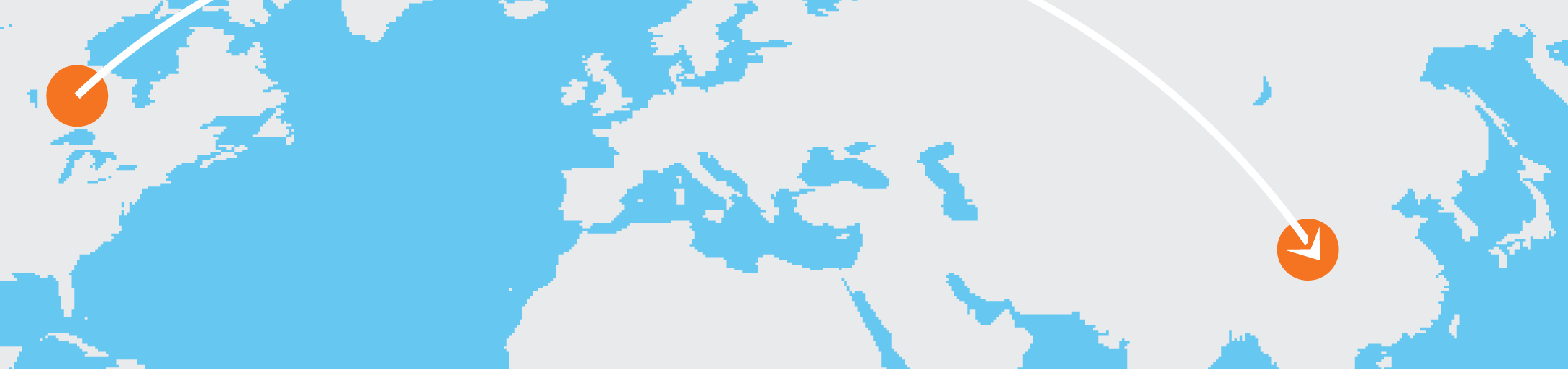 旅行計画シート出発する前[プレースホルダー テキストを独自のものに置き換えるには、行または段落を選択して入力を開始します。選択範囲の文字の左右にスペースが入らないようにしてください。][[ホーム] タブの [スタイル] グループをタップするだけで、ここに表示されているテキストに書式設定が適用されます。][どこに行きますか?][どのようにして行きますか?][パスポートは現在使用しているものですか?][電力変換器、二言語辞典、旅行ガイドが必要ですか?][どこに滞在しますか?][何を持って行きますか?][イベントやレストランには事前予約が必要ですか?][郵便と新聞を停止し、ペット シッターを予約しましたか?]旅行中[何を見たいですか?][どこで食べたいですか?][GPS またはその地域の地図を持っていますか?]